ΠΡΟΓΡΑΜΜΑ   ΠΕ ΡΟΔΟΠΗΣ                                                                	 ΠΡΟΓΡΑΜΜΑ   ΠΕ ΡΟΔΟΠΗΣ 				     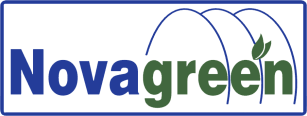                                                                                                                  ΝΟVΑGREEN  Α.Ε. 17-21.08.2020ΣΗΜΕΙΩΣΗ: Το πρόγραμμα ενδέχεται να τροποποιηθεί ανάλογα με τα αποτελέσματα των δειγματοληψιών ή των καιρικών συνθηκών. *(ΑΣ) Αστικό Σύστημα, (ΠΑ) Περιαστικό Σύστημα, (ΑΓΣ) Αγροτικό Σύστημα, (ΦΣ) Φυσικό Σύστημα.ΣΥΝΕΡΓΕΙΟΑΡΜΟΔΙΟΤΗΤΕΣΔΕΥΤΈΡΑ17.08.2020ΤΡΙΤΗ18.08.2020ΤΕΤΆΡΤΗ19.08.2020ΠΕΜΠΤΗ20.08. 2020ΠΑΡΑΣΚΕΥΉ21.08.2020ΥΠΕΥΘΗΝΟΣΔΗΜΑΚΗ ΚΑΤΕΡΙΝΑ6980599799ΔΕΙΓΜΑΤΟΛΗΨΙΕΣ Α-ΠΑ –ΑΓΡΟΤΙΚΟ ΚΑΙ ΦΣΕΛΕΓΧΟΣ ΣΥΝΕΡΓΕΙΩΝΕΛΕΓΧΟΣ ΣΥΝΕΡΓΕΙΕΛΕΓΧΟΣ ΣΥΝΕΡΓΕΙΕΛΕΓΧΟΣ ΣΥΝΕΡΓΕΙΩΝΕΛΕΓΧΟΣ ΣΥΝΕΡΓΕΙΩΝ1ο ΣΥΝΕΡΓΕΙΟΕΕΡ 7992ΣΤΕΡΓΙΟΥ ΓΕΩΡΓΙΟΣ6980521066ΚΑΡΑΚΟΛΙΑΣ ΣΤΑΥΡΟΣ6993574187ΔΕΙΓΜΑΤΟΛΗΨΙΕΣΨΕΚΑΣΜΟΙ Α-ΠΑ –ΑΓΡΟΤΙΚΟ ΚΑΙ ΦΣΥΠΟΛ.ΑΚΜΑΙΟΚΤΑΜΑΞΑΔΕΣΥΠΟΛ.ΑΚΜΑΙΟΚΤΑΜΑΞΑΔΕΣΥΠΟΛ.ΑΚΜΑΙΟΚΤΠ.ΜΕΣΗΥΠΟΛ.ΑΚΜΑΙΟΚΤΠ.ΜΕΣΗΥΠΟΛ.ΑΚΜΑΙΟΚΤΙΜΕΡΟΣΥΠΟΛ.ΑΚΜΑΙΟΚΤΙΜΕΡΟΣΥΠΟΛ.ΑΚΜΑΙΟΚΤΦΑΝΑΡΙΥΠΟΛ.ΑΚΜΑΙΟΚΤΦΑΝΑΡΙΥΠΟΛ.ΑΚΜΑΙΟΚΤΑΡΩΓΗΥΠΟΛ.ΑΚΜΑΙΟΚΤΑΡΩΓΗ2ο ΣΥΝΕΡΓΕΙΟΕΕΡ7994ΣΕΒΑΣΤΟΥΔΗΣ ΚΩΝ/ΝΟΣ6934251732ΓΙΟΚΑΝ ΜΕΜΕΤ6939261945ΔΕΙΓΜΑΤΟΛΗΨΙΕΣΨΕΚΑΣΜΟΙ Α-ΠΑ –ΑΓΡΟΤΙΚΟ ΚΑΙ ΦΣΚΥΝΟΚΟΜΕΙΟΒΙΟΛΟΓΙΚΟΣ ΠΑΝΕΠΙΣΤΗΜΙΟΥΒΙΟΛΟΓΙΚΟΣ ΚΟΜΣΦΑΓΕΙΑ ΚΟΜΠΑΛΙΟΣ ΒΙΟΛ.ΚΥΠΟΛ.ΑΚΜΑΙΟΚΤΣΑΛΠΗΥΠΟΛ.ΑΚΜΑΙΟΚΤΣΑΛΠΗΥΠΟΛ.ΑΚΜΑΙΟΚΤΙΑΣΜΟΣΥΠΟΛ.ΑΚΜΑΙΟΚΤΙΑΣΜΟΣΥΠΟΛ.ΑΚΜΑΙΟΚΤΑΜΒΡΟΣΙΑΥΠΟΛ.ΑΚΜΑΙΟΚΤΑΜΒΡΟΣΙΑΥΠΟ.ΑΚΜΑΙΟΚΤΟΝΕΚΤΕΝΟΠΟΛΥΠΟΛ.ΑΚΜΑΙΟΚΤΑΓ.ΠΑΡΑΣΚΕΥΗ3 ΣΥΝΕΡΓΕΙΟΝΙΑ 4758ΣΕΡΚΑΝ6979813573ΜΟΥΣΤΑΦΑΔΕΙΓΜΑΤΟΛΗΨΙΕΣΨΕΚΑΣΜΟΙ Α-ΠΑ –ΑΓΡΟΤΙΚΟ ΚΑΙ ΦΣΑΡΣΑΚΕΙΟΛΟΦΑΡΙΣΑΠΠΕΣΑΕΤΟΚΟΡΥΦΗΦΥΛΑΚΑΣΙΣΑΛΟΣΑΜΑΡΑΝΤΑΠΑΜΦΟΡΟΒΕΛΚΕΙΟΙΔΙΩΤΙΚΑΑΠΟΧΕΤΕΥΤΙΚΑ ΣΥΣΤΗΜΑΤΑΔΙΑΛΑΜΠΗΙΔΙΩΤΙΚΑΑΠΟΧΕΤΕΥΤΙΚΑ ΣΥΣΤΗΜΑΤΑΕΝΤΟΣ ΠΟΛΕΩΣΥΠΟΛ.ΑΚΜΑΙΟΚΤΟΘΕΡΙΝΟ ΠΑΡΚΑΚΙ4 ΣΥΝΕΡΓΕΙΟΝΙΑ 4942ΚΑΡΑΓΚΟΖΙΔΗΣ6977709233ΚΙΖΛΑΡΑΚΗΣ6972016545ΔΕΙΓΜΑΤΟΛΗΨΙΕΣΨΕΚΑΣΜΟΙ Α-ΠΑ –ΑΓΡΟΤΙΚΟ ΚΑΙ ΦΣΑΡΡΙΑΝΑΛΥΚΕΙΟΜΥΣΤΑΚΑΣΙΑΣΙΟΒΙΠΕΡΟΔΙΤΗΣΘΡΥΛΟΡΙΟΒΡΑΓΙΑΠΑΣΣΟΣΥΠΟΛ.ΑΚΜΑΙΟΚΤΜΕΛΕΤΗΜΕΣΟΥΝΗΥΦΑΝΤΕΣΑΙΓΗΡΟΣΥΠΟΛ.ΑΚΜΑΙΟΚΤΣΤΑΘΜΟΣ ΚΟΜΟΤΗΝΣΥΠΟΛ.ΑΚΜΑΙΟΚΤΕΝΤΟΣ  ΚΟΜΟΤΗΝΗΥΠΟΛ.ΑΚΜΑΙΟΚΤΠΡΟΣΚΥΝΗΤΕΣΥΠΟΛ.ΑΚΜΑΙΟΚΤΠΡ.ΗΛΙΑΣ5 ΣΥΝΕΡΓΕΙΟΝΙΑ4754ΚΙΟΥΤΣΟΥΚΗΣ ΚΑΡΑΚΙΟΥΛΑΧΗΣ6984290064ΔΕΙΓΜΑΤΟΛΗΨΙΕΣΨΕΚΑΣΜΟΙ Α-ΠΑ –ΑΓΡΟΤΙΚΟ ΚΑΙ ΦΣΑΜΑΞΑΔΕΣΙΔΙΩΤΙΚΑΑΠΟΧΕΤΕΥΤΙΚΑ ΣΥΣΤΗΜΑΤΑΚΟΣΜΙΟΙΔΙΩΤΙΚΑΑΠΟΧΕΤΕΥΤΙΚΑ ΣΥΣΤΗΜΑΤΑΙΜΕΡΟΣΙΔΙΩΤΙΚΑΑΠΟΧΕΤΕΥΤΙΚΑ ΣΥΣΤΗΜΑΤΑΒΕΝΝΑΙΔΙΩΤΙΚΑΑΠΟΧΕΤΕΥΤΙΚΑ ΣΥΣΤΗΜΑΤΑΕΝΤΟΣ ΠΟΛΕΩΣ